Divorce or Legal Separation, Part 1:  FILING SEPARATE WITHOUT MINORSMilwaukee CountyFILING AND SERVICE FEES $188: for filing ($0 with an approved Fee Waiver)$90:  for service through the Milwaukee County Sheriff ($0 with an approved Fee Waiver)For service through sheriff’s departments outside Milwaukee County: fees vary by county (some accept approved Fee Waivers from outside their county; some do not).FORMS and COPIES NEEDED (all originals AND copies must be single-sided)Summons without Minor Children (FA-4105V)  Original and 4 copiesPetition without Minor Children (FA-4109V)  Original and 4 copiesConfidential Petition Addendum (GF-179)  Original onlyFee Waiver forms, if you qualify  Original only (of both forms)Petition for Waiver of Fees & Costs – Affidavit of Indigency (CV-410A)Order on Petition for Waiver of Fees & Costs (CV-410B)(optional) Forms to request a Temporary Order Hearing  Original and 4 copies (of both forms)Order to Show Cause without Minor Children (FA-4129VB)Affidavit for Temporary Order without Minor Children (FA-4129VA)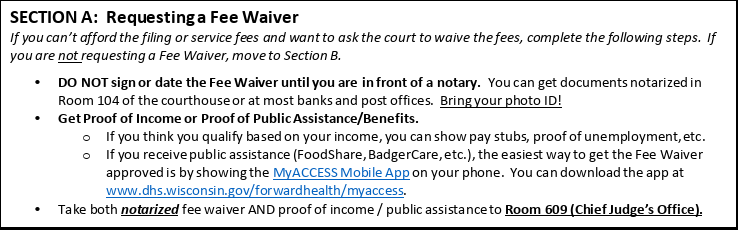 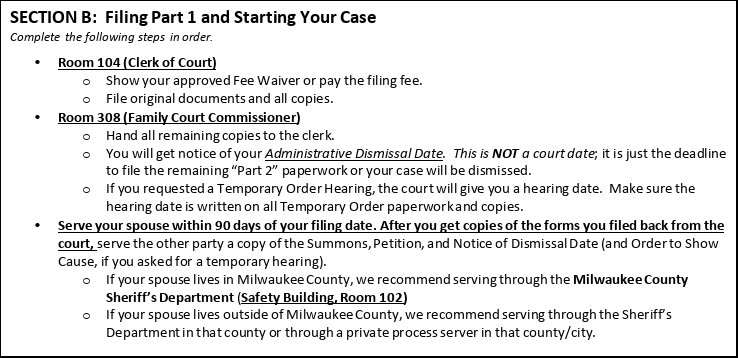 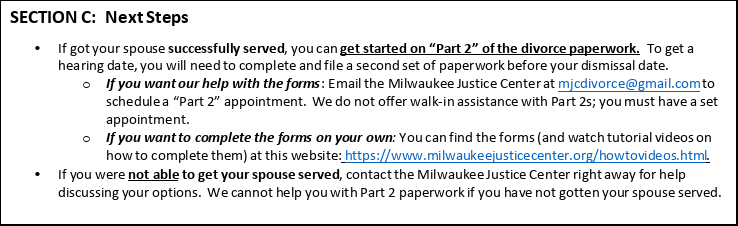 